M5: Lernstation 2Aufgaben und Materialien für „Die Faktenchecker“: VerkehrsstatistikLöst die Quizaufgaben mithilfe der Broschüre zur Ablenkung im Straßenverkehr!Bundesministerium für Verkehr und digitale Infrastruktur: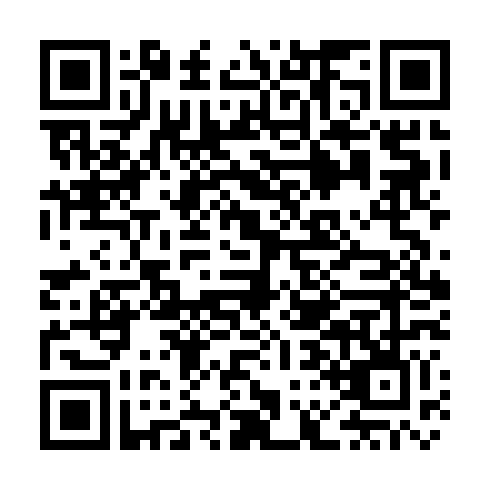 Runter vom Gas – Factsheet Ablenkung im Straßenverkehrhttps://www.bmvi.de/SharedDocs/DE/Anlage/VerkehrUndMobilitaet/Strasse/mythos-multitasking.pdf?__blob=publicationFileBasis-Aufgaben1. Wie viele Crashs im Jahr werden Hochrechnungen zufolge in Deutschland jährlich durch Ablenkung verursacht? 50.000	 100.000	 200.000	 800.0002. Ein Lehrstuhl der Humboldt-Universität in Berlin hat 12.000 Autofahrer in einer nicht-repräsentativen Studie beobachtet. Wie viel Prozent der Fahrer waren mit ihrem Smartphone beschäftigt oder telefonierten? 2,3 Prozent	 6,5 Prozent	 17 Prozent	 42 Prozent3. Das Risiko am Steuer abgelenkt zu werden ist größer … mit Beifahrer	 ohne Beifahrer
4. Fahrer am Steuer sind immer mal wieder abgelenkt. Doch wieviel Prozent der Zeit sind sie insgesamt nicht bei der Sache? Zeichnet ein entsprechendes Tortendiagramm! abgelenkt nicht abgelenkt5. Welche Personengruppe lässt sich im Straßenverkehr am meisten durch Smartphones und Musikhören ablenken? 17- bis 25-Jährige	   Frauen	 Männer	 35- bis 55-jährige Berufstätige 
 Personen über 65 6. Schildert, welchen Gefahren sich Fußgängerinnen und Fußgänger aussetzen, wenn sie mit den Augen auf dem Smartphone unterwegs sind.1._______________________________________________2.________________________________________________3.________________________________________________Weiterführende Aufgaben1. Ist ein PKW-Fahrer bei Tempo 50 nur für eine Sekunde abgelenkt, fährt er (gerundet) 14 Meter im Blindflug.a) Wieviel Meter fährt er im Blindflug bei Tempo 70  (Landstraße)? __________b) Wieviel Meter fährt er im Blindflug bei Tempo 130 (Autobahn)? ___________c) Wieviel Meter legt er bei Tempo 130 und zwei Sekunden Ablenkung zurück? ________2. Ordnet ein, welche ablenkenden Tätigkeiten nach einer Studie der Universität Virginia bei Autofahrern die Unfallgefahr statistisch um welchen Faktor erhöhen: Eingabe der Telefonnummer | Gespräch mit Mitfahrern | Griff zum Handy |
starke Emotionen | SMS schreiben | Essen am Steuer 3. Welche Aussage zu sprachbasierten Fahrerassistenzsystemen (Navi bzw. Bordcomputer) ist zutreffend? Die technischen Geräte kompensieren Ablenkungssituationen, indem sie das Bewusstsein für die aktuelle Fahrsituation schärfen.Auch wenn die Geräte per Sprachbefehl steuerbar sind, wird die Reaktionsgeschwindigkeit herabgesetzt.Sofern die Geräte per Sprachbefehl gesteuert werden und der Fahrer seine Augen nicht von der Fahrbahn nimmt, gibt es keine Ablenkungsprobleme damit.4. Wie viel Prozent der Radfahrerinnen und Radfahrer hören nach einer Studie des Deutschen Verkehrssicherheitsrates andauernd im Straßenverkehr Musik/Radio/Podcasts etc.? ca. 10 Prozent	 ca. 20 Prozent	 ca. 30 Prozent	 ca. 60 Prozent5. Wie viele Personen haben sich bereits in einer gefährlichen Situation befunden, weil andere Verkehrsteilnehmerinnen und -teilnehmer mit Kopfhörern unterwegs waren? 10 Prozent		 30 Prozent  	 50 Prozent		 70 ProzentLösung Lernstation 2Aufgaben und Materialien für „Die Faktenchecker“: VerkehrsstatistikLöst die Quizaufgaben mithilfe der Broschüre zu Ablenkung im Straßenverkehr!Bundesministerium für Verkehr und digitale Infrastruktur:Runter vom Gas – Factsheet Ablenkung im Straßenverkehrhttps://www.bmvi.de/SharedDocs/DE/Anlage/VerkehrUndMobilitaet/Strasse/mythos-multitasking.pdf?__blob=publicationFileBasis-Aufgaben1. Wie viele Crashs im Jahr werden Hochrechnungen zufolge in Deutschland jährlich durch Ablenkung verursacht? 50.000		 100.000	 200.000	 800.000Ein Lehrstuhl der Humboldt-Universität in Berlin hat 12.000 Autofahrer in einer nicht-repräsentativen Studie beobachtet. Wie viel Prozent der Fahrer waren mit ihrem Smartphone beschäftigt oder telefonierten? 2,3 Prozent		 6,5 Prozent		 17 Prozent		 42 Prozent3. Das Risiko am Steuer abgelenkt zu werden ist größer … mit Beifahrer	 ohne Beifahrer4. Fahrer am Steuer sind immer mal wieder abgelenkt. Doch wieviel Prozent der Zeit sind sie insgesamt nicht bei der Sache? Zeichnet ein entsprechendes Tortendiagramm! abgelenkt nicht abgelenkt5. Welche Personengruppe lässt sich im Straßenverkehr am meisten durch Smartphones und Musikhören ablenken? 17- bis 25-Jährige	 Frauen	 Männer	 35- bis 55-jährige Berufstätige Personen über 65 6. Schildert, welchen Gefahren sich Fußgängerinnen und Fußgänger aussetzen, wenn sie mit den Augen auf dem Smartphone unterwegs sind.1. Blick beim Überqueren der Kreuzung nach unten gerichtet2. Mehr Aufmerksamkeit auf das Smartphone als auf das Verkehrsgeschehen gerichtet3. Wenige Sekunden Unaufmerksamkeit können tödliche Folgen habenWeiterführende Aufgaben1. Ist ein PKW-Fahrer bei Tempo 50 nur für eine Sekunde abgelenkt, fährt er (gerundet) 14 Meter im Blindflug.a) Wieviel Meter fährt er im Blindflug bei Tempo 70 (Landstraße)? 19 Meter (gerundet)b) Wieviel Meter fährt er im Blindflug bei Tempo 130 (Autobahn)? 36 Meter (gerundet)c) Wieviel Meter legt er bei Tempo 130 und zwei Sekunden Ablenkung zurück? 72 Meter (gerundet)Rechenweg:50 Km 		50.000 m		13,88---------    =	------------	= 	--------   h		  3.600 s		    s2. Ordnet ein, welche ablenkenden Tätigkeiten bei Autofahrern nach einer Studie der Universität Virginia die Unfallgefahr statistisch um welchen Faktor erhöhen: Eingabe der Telefonnummer | Gespräch mit Mitfahrern | Griff zum Handy |  
starke Emotionen | SMS schreiben | Essen am Steuer 3. Welche Aussage zu sprachbasierten Fahrerassistenzsystemen (Navi bzw. Bordcomputer) ist zutreffend? Die technischen Geräte kompensieren Ablenkungssituationen, indem sie das Bewusstsein für die aktuelle Fahrsituation schärfen. Auch wenn die Geräte per Sprachbefehl steuerbar sind, wird die Reaktionsgeschwindigkeit herabgesetzt. Sofern die Geräte per Sprachbefehl gesteuert werden und der Fahrer seine Augen nicht von der Fahrbahn nimmt, gibt es keine Ablenkungsprobleme damit.4. Wie viel Prozent der Radfahrerinnen und Radfahrer hören nach einer Studie des Deutschen Verkehrssicherheitsrates regelmäßig im Straßenverkehr Musik/Radio/Podcasts etc.? ca. 10 Prozent	 ca. 20 Prozent	 ca. 30 Prozent	 ca. 60 Prozent5. Wie viele Personen haben sich bereits in einer gefährlichen Situation befunden, weil andere Verkehrsteilnehmerinnen und -teilnehmer mit Kopfhörern unterwegs waren? 10 Prozent		 30 Prozent	 	 50 Prozent		 70 Prozent1,4-fach erhöhtes Unfallrisiko:1,8-fach erhöhtes Unfallrisiko:5-fach erhöhtes Unfallrisiko:6-faches erhöhtes Unfallrisiko:		10-fach erhöhtes Unfallrisiko: 12-fach erhöhtes Unfallrisiko1,4-fach erhöhtes Unfallrisiko:Gespräch mit Mitfahrern1,8-fach erhöhtes Unfallrisiko:Essen am Steuer5-fach erhöhtes Unfallrisiko:Griff zum Handy6-faches erhöhtes Unfallrisiko:		SMS schreiben10-fach erhöhtes Unfallrisiko: starke Emotionen12-fach erhöhtes UnfallrisikoEingabe der Telefonnummer